Exercício – 23/04/2018Responder as questões de forma sucinta e objetiva. Fazer upload do arquivo, de preferência em pdf.Baseado no continuum de realidade-virtualidade de Milgram, caracterize: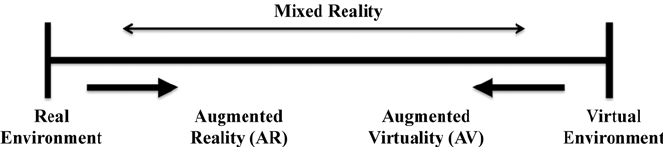 Realidade VirtualRealidade AumentadaRealidade MisturadaCaracterize os seguintes tipos de RV Windows on World (WoW)ImersivaTelepresençaDistribuída/MultiusuárioA arquitetura típica de um sistema de RA é composta tipicamente por módulos de entrada, processamento e saída de informações. Relacione as seguintes tarefas como sendo Entrada (E), Processamento (P) ou Saída (S).A RA pode ser classificada pelo critério da forma de rastreamento em (caracterize):RA baseada em visão computacionalA RA baseada em sensoresOs capacetes/óculos de RV e RA podem ser caracterizados como (explique):Non-see-through HMDsOptical-see-through HMDsVideo-see-through HMDsCaracterize as seguintes técnicas de interação tanto para RV quanto RASeleçãoManipulaçãoNavegaçãoTarefasEntradaProcessamentoSaídaMonitoramento dos objetosSensoriamentoGerenciamento da interaçãoVisualizaçãoCaptura de vídeoProcessamento da aplicaçãoAtuação